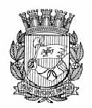 Publicado no D.O.C. São Paulo,241, Ano 66  Sexta-feira17 de Dezembro de 2021GABINETE DO PREFEITORICARDO NUNESSECRETARIASPORTARIA SGM 504, DE 16 DE DEZEMBRO DE 2021PROCESSO SEI 6074.2021/0006600-2ALTERA A COMPOSIÇÃO DO CONSELHOMUNICIPAL DOS POVOS INDÍGENAS DE SÃOPAULO – COMPISP.RUBENS RIZEK JR., Secretário de Governo Municipal, usando das atribuições que lhe são conferidas pelo art. 2º, inciso II, do Decreto 42.060, de 29 de maio de 2002,RESOLVE:Art. 1º Designar para compor o Conselho Municipal dos Povos Indígenas – COMPISP, criado pela Lei 15.248 de 26 de julho de 2010, regulamentada pelo Decreto 52.146 de 28 de fevereiro de 2011, com as alterações da Lei 15.764 de 27 de maio de 2013, e do Decreto 52.486, de 12 de julho de 2011, os seguintes representantes do Poder Público:I – SECRETARIA MUNICIPAL DE ASSISTÊNCIA E DESENVOLVIMENTO SOCIALTitular: Alexandre Gomes - RF 777.670.5 Suplente: Wilma Haruko Tanaka - RF 610.487.8II – SECRETARIA MUNICIPAL DE CULTURATitular: Danilo Costa Nunes Andrade Leite- RF 890.570.3Suplente: Ana Estrella Libertad Rickli Vargas - RF 748.627.8III - SECRETARIA MUNICIPAL DE DESENVOLVIMENTO ECONÔMICO, TRABALHO E TURISMOTitular: Fernanda Mota Cavalcante - RF 889.798.1Suplente: Gleuda Simone Teixeira Apolinário - RF 746.659.5IV - SECRETARIA MUNICIPAL DE EDUCAÇÃOTitular: Eva Aparecida dos Santos - RF 816.177.1SUPLENTE: Luciana Dias Simões - RF 738.145.0V - SECRETARIA MUNICIPAL DE HABITAÇÃOTitular: Simone Cândido de Souza, RF 826.695.6Suplente: Jenny Zoila Baldiviezo Perez – RF 805.893.8VI - SECRETARIA MUNICIPAL DA SAÚDETitular: Catherine Russo Munhoz Espinoza - RF 806.859.3Suplente: Cassia Liberato Muniz Ribeiro - RF 743.346.8VII - SECRETARIA MUNICIPAL DO VERDE E DO MEIO AMBIENTETitular: Luccas Guilherme Longo, RF 826.186.5Suplente: Thatiana Popak Maria RF 747.844.5VIII - SECRETARIA MUNICIPAL DE DIREITOS HUMANOS ECIDADANIATitular: Riciane Maria Reis Pombo – RF 883.179.3Suplente: Denise Aloia de Moraes – RF 881.000.1Art. 2º Esta Portaria entrará em vigor na data de sua publicação, revogando-se as disposições em contrário.SECRETARIA DE GOVERNO MUNICIPAL, aos 16 de dezembro de 2021.RUBENS RIZEK JR., Secretário de Governo MunicipalSERVIDORES   PAG. 47FUNDAÇÃO PAULISTANA DE EDUCAÇÃO E TECNOLOGIAGABINETE DIRETOR GERALPROCESSO: 8110.2021/0000991-2PORTARIA Nº 65/FPETC/2021Maria Eugenia Ruiz Gumiel, Diretor Geral da Fundação Paulistana de Educação, Tecnologia e Cultura, no uso de suas atribuições estabelecidas pela portaria 20 de 2020 e Lei n° 16.115 9 de janeiro de 2015, e Decreto nº 56.507, 14 de outubro de 2015.RESOLVE:Designar o servidor Daniel Gonçalves, RF: 847.278.5, Coordenador Técnico , DAS 12 , para no período de 05/01/2022 a 19/01/2022, substituir a servidora Valdirene Tizzano da Silva, RF: 675.873.8 , Supervisor Geral de Unidade Escolar, DAS 14, da Escola Municipal de Educação Profissional e Saúde Pública Prof. Makiguti, da Coordenadoria de Ensino Pesquisa e Cultura, da Fundação Paulistana de Educação, Tecnologia e Cultura, da Secretaria Municipal de Desenvolvimento Econômico, Trabalho e Turismo, tendo em vista férias da titular.DEFERIMENTO DE FÉRIAS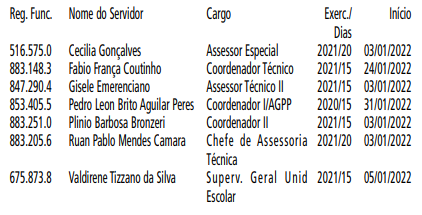 EDITAIS   PAG. 62FUNDAÇÃO PAULISTANA DE EDUCAÇÃO E TECNOLOGIAGABINETE DIRETOR GERALEXTRATO TERMO DE ENCERRAMENTO DE CONTRATO - Nº 27/FPETC/2021PROCESSO ADMINISTRATIVO n° 8110.2021/0000442-2CONTRATANTE: FUNDAÇÃO PAULISTANA DE EDUCAÇÃO, TECNOLOGIA E CULTURACONTRATADO (a): ALICE LONGHI DE MORAESOBJETO: APOIO ÀS ATIVIDADES ACADÊMICAS E ADMINISTRATIVAS – SECRETARIA - NÚCLEO NORTE 1Prazo de vigência: 12 meses (de 28/06/2021 a 04/08/2021) sendo o mesmo RESCINDIDO BILATERALMENTE e sem ônus para a Contratada.DATA DA ASSINATURA: 13/12/2021.EXTRATO TERMO DE ENCERRAMENTO DE CONTRATO - Nº 30/FPETC/2021PROCESSO ADMINISTRATIVO n° 8110.2020/0000736-5TERMO DE CONTRATO nº 011/FPETC/2020ORIGEM: EDITAL DE CREDENCIAMENTO Nº02/2020CONTRATANTE: FUNDAÇÃO PAULISTANA DE EDUCAÇÃO, TECNOLOGIA E CULTURACONTRATADO (a): MEIRE ROSE CORRÊAOBJETO: OFICINA MODULAR DE QUALIFICAÇÃO PROFISSIONAL NA TEMÁTICA DE HABILIDADES E COMUNICAÇÃO PARA O SUCESSO PROFISSIONAL E CURRÍCULO E PROCESSO SELETIVO.Prazo de vigência: 12 meses (de 25/11/2020 a 24/11/2021)DATA DA ASSINATURA: 13/12/2021.EXTRATO TERMO DE CONTRATO 13/FPETC/2021PROCESSO 8110.2021/0000981-5OBJETO: Contratação de artista para executar serviços de pintura artística no modo grafite na fachada de entrada principal do prédio do CFCCT - Centro de Formação Cultural Cidade Tiradentes.Intervenção Artística Intervenção artística que expresse a arte sob tema educação e cultura na região da Cidade Tiradentes, através de artistas OTM CREW convidando coletivo OPNI.CONTRATANTE FUNDAÇÃO PAULISTANA DE EDUCAÇÃO, TECNOLOGIA E CULTURACONTRATADA DATERRA PRODUÇÕES CINEMATOGRÁFICAS LTDACNPJ 09.265.812/0001-33VALOR DO CONTRATO: R$ 92.000,00 (noventa e dois mil reais)DOTAÇÃO A SER ONERADA 80.10.12.363.3019.2.881.3.3.90.39.00.00NOTA DE EMPENHO 401/2021.DO OBJETO DO CONTRATOO presente contrato tem por objeto a contratação de artista para executar serviços de pintura artística no modo grafite na fachada de entrada principal do prédio do CFCCT - Centro de FormaçãoCultural Cidade Tiradentes. Intervenção Artística Intervenção artística que expresse a arte sob tema educação e cultura na região da Cidade Tiradentes, através de artistas OTM CREW convidando coletivo OPNI.- DO PRAZOO prazo de execução dos serviços será de 30 (trinta) dias corridos, de 13/12/2021 a 12/01/2022, podendo ser prorrogado por mais um período de 30 (trinta) dias corridos, desde de que haja justificativae anuência do fiscal do contrato.DO PREÇO, DOTAÇÃO ORÇAMENTÁRIA E REAJUSTEO valor total estimado da presente contratação para o período será de R$ 92.000,00 (noventa e dois mil reais) em parcela única, após a data de entrega de toda a documentação relativa ao pagamento. Para fazer frente às despesas, foi emitida a nota de empenho nº 401/2021, no valor de R$ 92.000,00 (noventa e dois mil reais), onerando a dotação orçamentária nº 80.10.12.363.3019.2.881.3.3.90.39.00.00 do orçamento vigente, respeitado o princípio da anualidade orçamentária, devendo as despesas do exercício subsequente onerar as dotações do orçamento próprio.DATA DA ASSINATURA: 13/12/2021.LICITAÇÕES   PAG. 87DESENVOLVIMENTO ECONÔMICO, TRABALHO E TURISMOGABINETE DA SECRETÁRIADESPACHOS DA SECRETÁRIA6010.2021/0002252-9I – À vista dos elementos constantes do Processo6010.2021/0002252-9, em especial o parecer técnico de doc.052533184 – e suas complementações sob docs. 055225445 e056284150 – e o parecer jurídico de doc. 055968936, na forma dos artigos 29 e 32, § 4º, da Lei Federal 13.019, de 31 de julho de 2014, e do art. 4º, inciso III, do Decreto Municipal 57.575, de 29 de dezembro de 2016, AUTORIZO a celebração de parceria com a associação privada sem fins econômicos CENTRO EDUCACIONAL PLANTANDO VIDAS, CNPJ 27.283.445/0001-82, por meio de termo de fomento, tendo como objeto a execução de projeto denominado "De Olho no Futuro", consistente na realização de atividades de formação e capacitação por meio de curso de noções básicas em auxiliar de prótese dentária, em 2 (duas) turmas, com carga horária de 132h (cento e trinta e duas horas) cada, beneficiando 35 (trinta e cinco) pessoas, sendo 20 (vinte) de forma direta e 15 (quinze) de forma indireta, no período de execução de 3 (três) meses, no valor de R$ 85.999,79 (oitenta e cinco mil, novecentos e noventa e nove reais e setenta e nove centavos), conforme o Plano de Trabalho de doc. 052524710.II – AUTORIZO o empenhamento de recursos na quantia de R$ 85.999,79 (oitenta e cinco mil, novecentos e noventa e nove reais e setenta e nove centavos) em favor da referida associação, com consequente emissão de respectiva nota de empenho a onerar a dotação orçamentária 30.10.11.333.301 9.8.088.3.3.50.39.00.00, respeitado o princípio da anualidade orçamentária.III – DESIGNO como gestora da parceria a servidora Eliete Aparecida da Silva Souza, RF 525.559.7.IV – APROVO a minuta do termo de fomento de doc. 052532945, com alterações conforme pareceres de docs. 055968936 e 056284150, devendo constar como seu anexo único o Plano de Trabalho.V – AUTORIZO a publicação do Extrato de Justificativa de doc. 056388962, na forma do art. 32, § 1º, da Lei Federal 13.019/2014.EXTRATO DE JUSTIFICATIVAI – Em cumprimento ao disposto no § 1º do art. 32 da LeiFederal 13.019, de 31 de julho de 2014, e do Decreto Municipal57.575, de 29 de dezembro de 2016, APRESENTO a justificativa da dispensa de chamamento público para a formalização da parceria a ser celebrada com a associação de direito privado sem fins econômicos CENTRO EDUCACIONAL PLANTANDOVIDAS, CNPJ 27.283.445/0001-82, por meio de termo de fomento, com fulcro no art. 29 da Lei Federal 13.019/2014, e no parágrafo único do art. 30 do Decreto Municipal 57.575/2016, tendo como objeto a execução do projeto denominado "De Olho no Futuro", consistente na realização de atividades de formação e capacitação por meio de curso de noções básicas em auxiliar de prótese dentária, em 2 (duas) turmas, com carga horária de 132h (cento e trinta e duas horas) cada, beneficiando 35 (trinta e cinco) pessoas, sendo 20 (vinte) de forma direta e 15 (quinze) de forma indireta, no período de execução de 3 (três) meses, demendando repasse financeiro no valor de R$ 85.999,79 (oitenta e cinco mil, novecentos e noventa e nove reais e setenta e nove centavos), conforme o Plano de Trabalho de doc. 052524710.II – Na forma do artigo 32, § 2º, da Lei 13.019/2014 e do Decreto 57.575/2016, admite-se a impugnação à justificativa no prazo de 05 (cinco) dias, contados a partir da publicação deste extrato, a ser apresentada por via eletrônica, em formato digital, devidamente assinada, ao endereço eletrônico comunicacaosmdet@prefeitura.sp.gov.br, até às 23h59min do dia final do prazo.6010.2021/0002215-4I – À vista dos elementos constantes do Processo6010.2021/0002215-4, em especial o parecer técnico de doc.055327599 – e suas complementações sob docs. 056170135 e056310533 – e o parecer jurídico de doc. 056224336, na forma dos artigos 29 e 32, § 4º, da Lei Federal 13.019, de 31 de julho de 2014, e do art. 4º, inciso III, do Decreto Municipal 57.575, de 29 de dezembro de 2016, AUTORIZO a celebração de parceria com a associação privada sem fins econômicos INSTITUTO ESTRELA DO AMANHÃ, CNPJ 13.086.051/0001-20, por meio de termo de fomento, tendo como objeto a execução de projeto denominado "Esteja + Bela", consistente na capacitação profissional de 90 (noventa) mulheres participantes do projeto, por meio de oficinas de beleza e estética de auxiliar de cabelereiro, manicure e pedicure, que compreenderão a duração de 9 (nove) meses, no valor total de R$ 79.999,96 (setenta e nove mil, novecentos e noventa e nove reais e noventa e seis centavos), conforme Plano de Trabalho de doc. 056170074.II – DETERMINO a regularização da instrução, sob pena de rejeição da parceria, cabendo à entidade a apresentação dos documentos prescritos no inciso III do art. 39 da Lei Federal 13.019/2014, bem como a adequação do cronograma do plano de trabalho, para que as atividades de seleção e inscrição sejam devidamente consideradas na dimensão do prazo de execução da parceria, incluindo a subscrição do mesmo, conforme parecer de doc. 056224336.III – AUTORIZO o empenhamento de recursos na quantia de R$ 79.999,96 (setenta e nove mil, novecentos e noventa e nove reais e noventa e seis centavos) em favor da referida associação, com consequente emissão de respectiva nota de empenho a onerar a dotação orçamentária 30.10.11.333.301 9.8.088.3.3.50.39.00.00, respeitado o princípio da anualidade orçamentária.IV – DESIGNO como gestora da parceria a servidora ElieteAparecida da Silva Souza, RF 525.559.7.V – APROVO a minuta do termo de fomento de doc.056290085, com alterações conforme parecer de doc.056224336, devendo constar como seu anexo único o Plano de Trabalho.VI – AUTORIZO a publicação do extrato de justificativa de doc. 056315289, na forma do art. 32, § 1º, da Lei Federal 13.019/2014.EXTRATO DE JUSTIFICATIVAI – Em cumprimento ao disposto no § 1º do art. 32 da LeiFederal 13.019, de 31 de julho de 2014, e do Decreto Municipal57.575, de 29 de dezembro de 2016, APRESENTO a justificativa da dispensa de chamamento público para a formalização da parceria a ser celebrada com a associação de direito privado sem fins econômicos INSTITUTO ESTRELA DO AMANHÃ, CNPJ 13.086.051/0001-20, por meio de termo de fomento, com fulcro no art. 29 da Lei Federal 13.019/2014, e no parágrafo único do art. 30 do Decreto Municipal 57.575/2016, tendo como objeto a execução do projeto denominado "Esteja + Bela", consistente na capacitação profissional de 90 (noventa) mulheres participantes do projeto, por meio de oficinas de beleza e estética de auxiliar de cabelereiro, manicure e pedicure, que compreenderão a duração de 9 (nove) meses, demandando repasse financeiros no valor de R$ 79.999,96 (setenta e nove mil, novecentos e noventa e nove reais e noventa e seis centavos), conforme o Plano de Trabalho de doc. 056170074.II – Na forma do artigo 32, § 2º, da Lei 13.019/2014 e doDecreto 57.575/2016, admite-se a impugnação à justificativa no prazo de 05 (cinco) dias, contados a partir da publicação deste extrato, a ser apresentada por via eletrônica, em formato digital, devidamente assinada, ao endereço eletrônico comunicacaosmdet@prefeitura.sp.gov.br, até às 23h59min do dia final do prazo.6064.2019/0001521-3I - No exercício da competência que me foi confiada pelaLei Municipal nº 13.164/2001 e pelo Decreto Municipal nº58.153/2018, à vista dos elementos contidos no presente, especialmente, a expressa anuência da empresa contratada,Empresa de Tecnologia da Informação e Comunicação doMunicípio de São Paulo – PRODAM, inscrita no CNPJ sob o n. 43.076.702/0001-61, com fundamento no artigo 79, inciso II, da Lei Federal n. 8.666/93, AUTORIZO, observadas as formalidades legais e cautelas de estilo, a rescisão amigável do contrato n. 007/2019/SMDET, firmado entre a Secretaria Municipal deDesenvolvimento Econômico, Trabalho e Turismo e a empresa mencionada, cujo objeto é a prestação de serviço especializados de tecnologia da informação, para a “Sustentação de TIC”.6064.2021/0001506-3I - No exercício da competência que me foi confiada pela Lei Municipal n. 13.164/2001 e pelo Decreto Municipal n.58.153/2018, à vista dos elementos de convicção contidos no SEI 6064.2021/0001506-3, em especial, as manifestações do Departamento de Administração e Finanças, da Supervisão de Administração, da Supervisão de Tecnologia da Informação eComunicação e da Supervisão de Execução Orçamentária eFinanceira, bem como o parecer da Assessoria Jurídica desta Pasta, que ora acolho e adoto como razão de decidir, e com fundamento no inciso XVI do artigo 24 da Lei 8.666/93, c/c a Lei Municipal n. 13.278/02, regulamentada pelo Decreto n. 44.279/03, AUTORIZO, observadas as formalidades legais e cautelas de estilo, a contratação direta da "EMPRESA DE TECNOLOGIA DA INFORMAÇÃO E COMUNICAÇÃO DO MUNICÍPIO DE SÃO PAULO - PRODAM/SP S/A, " – CNPJ: 43.076.702/0001-61, pelo período de 12 (doze) meses, para a prestação de serviços técnicos especializados para o projeto deSUSTENTAÇÃO DE TIC à Secretaria Municipal de Desenvolvimento Econômico, Trabalho e Turismo – SMDET, no valor de R$4.591.705,62 (quatro milhões, quinhentos e noventa e um mil setecentos e cinco reais e sessenta e dois centavos), conforme proposta PC- PC-SMDET-210913-121, versão 3.0 (055495177).II - AUTORIZO, em consequência, a emissão de Notas deEmpenho, no valor de R$ 350.000,00 (trezentos e cinquenta mil reais), onerando a dotação n. 30.10.11.126.3024.2.171.3.3.90.40.00.00, e no valor de R$ 6.015,51, onerando a dotação orçamentária 12.10.15.126.3024.2171.3.3.90.40.00.00, do orçamento vigente, respeitado o princípio da anualidade.III – DESIGNO, como fiscal titular, o servidor Jorge Rise Salomão, RF n. 756.923-8, fiscal suplente Airton Tsuyoshi Hiromoto, RF n. 808.449-1, nos termos dos artigos 5º e 6º do Decreto nº 54.873/14 e art. 9º do Decreto n. 60.052/21, e a gestão do contrato à Supervisão de Contratos, Convênios e Parcerias.INOVAÇÃO E TECNOLOGIA  PAG. 129GABINETE DO SECRETÁRIO6064.2017/0000364-5 – 1. Em face dos elementos que instruem o presente, notadamente os informes prestados por SMIT/CID, SMIT/CID/DLD, SMIT/CAF, SMIT/CAF/SEOF e SMIT/AJ, notadamente o teor da manifestação no interesse da prorrogação (docs. 055534139, 055534169), com fundamento na Lei nº 8.666/93, AUTORIZO a prorrogação do Termo de Cooperação nº 009/2015/SDTE, celebrado entre a Secretaria Municipal deDesenvolvimento Econômico e Trabalho – SMDET e esta Secretaria Municipal de Inovação e Tecnologia - SMIT, cujo objeto é a implantação do Projeto “Telecentros Comunitários em Espaços Públicos”, da Coordenadoria de Inclusão Digital - SMIT/CID, por mais 06 (seis meses), a partir do dia 01/01/2022. - 1.1 A prorrogação tem o valor total global estimado de R$ 230.571,90 (duzentos e trinta mil, quinhentos e setenta e um reais e noventa centavos) no ano de 2022, e fica condicionada a existência de recurso suficiente para a cobertura da despesa no exercício correspondente.CÂMARA MUNICIPAL   PAG. 141DEMONSTRATIVO DAS RECEITASRecursos de todas as fontes R$ 1,00DISCRIMINAÇÃO VALORReceitas Correntes 71.539.050.989Receita de Impostos, Taxas e Contribuições de Melhoria 43.837.762.184Receita de Contribuições 3.505.345.655Receita Patrimonial 1.467.836.548Receita de Serviços 271.862.740Transferências Correntes 19.935.803.180Outras Receitas Correntes 2.520.440.682Receitas de Capital 5.555.809.963Operações de Crédito 2.671.798.272Alienação de Bens 57.503.496Amortização de Empréstimos 19.296.280Transferências de Capital 913.114.830Outras Receitas de Capital 1.894.097.085Receitas Intraorçamentárias 5.663.654.738Receitas Correntes 5.663.654.738Receita de Impostos, Taxas e Contribuições de Melhoria Intra-orçamentárias 2.059.344Receitas de Contribuições Intraorçamentárias 2.811.119.285Receita Patrimonial Intraorçamentária 1.993.179Receita de Serviços Intraorçamentária 187.195.976Transferências Correntes 0Outras Receitas Correntes Intraorçamentária 2.661.286.954Receitas de Capital 0Alienação de Bens Intraorçamentária 0Transferências de Capital 0Recursos Arrecadados em Exercícios Anteriores 0TOTAL 82.758.515.690 Art. 4º A despesa do Orçamento Fiscal está fixada com a seguinte distribuição institucional:DESPESA POR ÓRGÃORecursos de todas as fontes R$ 1,00Órgão/Descrição Valor (em R$)Poder Legislativo09 Câmara Municipal de São Paulo 884.488.03910 Tribunal de Contas do Município de São Paulo 379.000.00076 Fundo Especial de Despesas da Câmara Municipal de São Paulo 2.526.26077 Fundo Especial de Despesas do Tribunal de Contas 2.640.024Poder Executivo - Administração Direta07 Fundo Municipal de Desenvolvimento Social 303.832.93808 Fundo Municipal do Idoso 17.303.05111 Secretaria do Governo Municipal 820.109.14512 Secretaria Municipal das Subprefeituras 2.088.381.27214 Secretaria Municipal de Habitação 1.597.750.99816 Secretaria Municipal de Educação 17.080.170.78717 Secretaria Municipal da Fazenda 480.754.32819 Secretaria Municipal de Esportes e Lazer 496.218.86920 Secretaria Municipal de Mobilidade e Trânsito 4.931.682.16921 Procuradoria Geral do Município - PGM 256.677.01822 Secretaria Municipal de Infraestrutura Urbana e Obras 1.130.630.52823 Secretaria Municipal de Inovação e Tecnologia 168.199.53824 Secretaria Municipal de Assistência e Desenvolvimento Social 113.268.30025 Secretaria Municipal de Cultura 643.393.24626 Secretaria Municipal de Justiça 3.896.91327 Secretaria Municipal do Verde e do Meio Ambiente 441.615.76528 Encargos Gerais do Município 14.370.779.16229 Secretaria Municipal de Urbanismo e Licenciamento 659.327.77930 Secretaria Municipal de Desenvolvimento Econômico, Trabalho eTurismo 168.087.59632 Controladoria Geral do Município 31.718.61034 Secretaria Municipal de Direitos Humanos e Cidadania 144.196.70735 Fundo Municipal de Defesa do Consumidor 88.09936 Secretaria Municipal da Pessoa com Deficiência 21.166.91938 Secretaria Municipal de Segurança Urbana 779.208.22041 Subprefeitura Perus/Anhanguera 29.883.04842 Subprefeitura Pirituba/Jaraguá 40.854.59943 Subprefeitura Freguesia/Brasilândia 36.520.17944 Subprefeitura Casa Verde/Cachoeirinha 49.559.23745 Subprefeitura Santana/Tucuruvi 36.898.61446 Subprefeitura Jaçanã/Tremembé 37.004.69747 Subprefeitura Vila Maria/Vila Guilherme 38.799.17948 Subprefeitura Lapa 45.809.04349 Subprefeitura Sé 105.719.70850 Subprefeitura Butantã 40.023.09451 Subprefeitura Pinheiros 42.559.30252 Subprefeitura Vila Mariana 44.534.37353 Subprefeitura Ipiranga 39.122.95154 Subprefeitura Santo Amaro 40.192.75155 Subprefeitura Jabaquara 34.542.79956 Subprefeitura Cidade Ademar 45.085.34357 Subprefeitura Campo Limpo 51.949.80258 Subprefeitura M'Boi Mirim 54.042.96959 Subprefeitura Capela do Socorro 51.377.91260 Subprefeitura Parelheiros 83.368.30961 Subprefeitura Penha 40.616.50262 Subprefeitura Ermelino Matarazzo 31.606.12163 Subprefeitura São Miguel Paulista 46.929.10864 Subprefeitura Itaim Paulista 53.647.37265 Subprefeitura Mooca 42.954.81466 Subprefeitura Aricanduva/Formosa/Carrão 43.509.41667 Subprefeitura Itaquera 48.132.69568 Subprefeitura de Guaianases 50.159.30269 Subprefeitura de Vila Prudente 35.268.39170 Subprefeitura São Mateus 54.683.81371 Subprefeitura Cidade Tiradentes 33.685.68372 Subprefeitura Sapopemba 45.884.09573 Secretaria Municipal de Relações Internacionais 30.673.85275 Fundo Municipal de Parques 4.00084 Fundo Municipal de Saúde 14.332.678.52486 Fundo Municipal de Saneamento Ambiental e Infraestrutura 504.797.58087 Fundo Municipal de Desenvolvimento de Trânsito 1.369.940.45388 Fundo de Preservação do Patrimônio Histórico e Cultural 9.81689 Fundo Municipal de Esportes e Lazer 616.60090 Fundo Municipal dos Direitos da Criança e do Adolescente 68.952.93592 Fundo Municipal do Trabalho, Emprego e Renda 1.00093 Fundo Municipal de Assistência Social 1.453.588.17694 Fundo Especial do Meio Ambiente e Desenvolvimento Sustentável 25.757.17995 Fundo Especial de Promoção de Atividades Culturais 1.120.56096 Fundo Municipal de Turismo 1.00097 Fundo de Proteção do Patrimônio Cultural e Ambiental Paulistano 307.67698 Fundo de Desenvolvimento Urbano 492.975.34899 Fundo Municipal de Iluminação Pública 538.714.224Poder Executivo - Administração Indireta02 Hospital do Servidor Público Municipal 384.544.79503 Instituto de Previdência Municipal de São Paulo 12.367.254.37604 Serviço Funerário do Município de São Paulo 162.878.90905 São Paulo Urbanismo 50.959.67106 São Paulo Turismo 131.852.39115 Cinema e Audiovisual de São Paulo 27.294.55633 Agência Reguladora de Serviços Públicos do Município de SãoPaulo – SP Regula 87.947.42980 Fundação Paulistana de Educação Tecnologia e Cultura 22.046.91681.10 Autoridade Municipal de Limpeza Urbana 5.199.17681.20 Fundo Municipal de Limpeza Urbana 863.899.84283 Companhia Metropolitana de Habitação de São Paulo 165.006.23085 Fundação Theatro Municipal de São Paulo 132.692.44391 Fundo Municipal de Habitação 44.762.532TOTAL 82.758.515.690